２月14日（水）、ポリテクセンター松本において、長野県警備業協会主催の幹部研修会を開催し、当協会加盟員外、県下の教育担当者を含む幹部81名が研修に参加しました。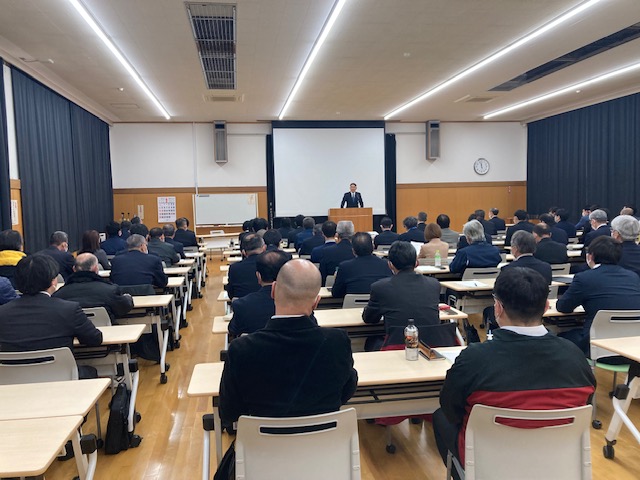 研　　　　修　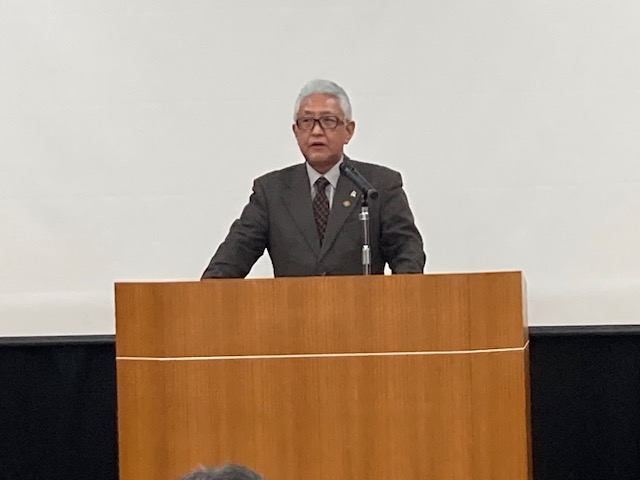 講　　　習午後の部は、「不当要求防止責任者講習会」です。　長野県警備業協会は、「暴力団等反社会的勢力排除宣言」を決議しています。　講　習　の　内　容　講習には、（公財）長野県暴力追放県民センター専務理事横尾俊彦様、長野県警察本部刑事部組織犯罪対策課佐藤達雄様を講師にお招きして　県下の暴力団等の反社会勢力の情勢　暴力団等反社会勢力から不当な要求を受けたときの具体的な対応要領、　警察への早期相談の効果、事業所における警察窓口の確立要領などについて学びました。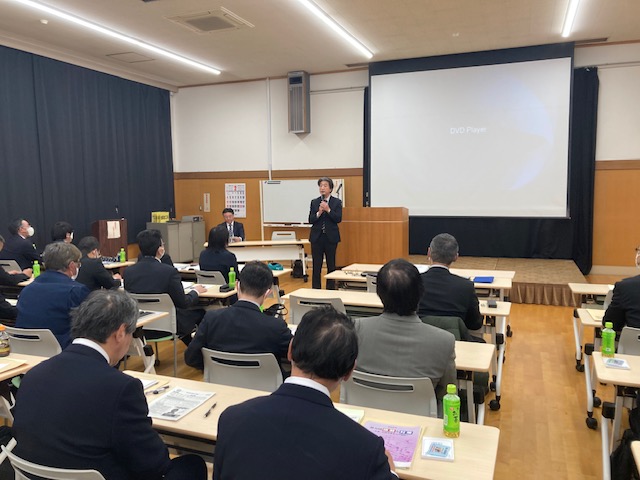 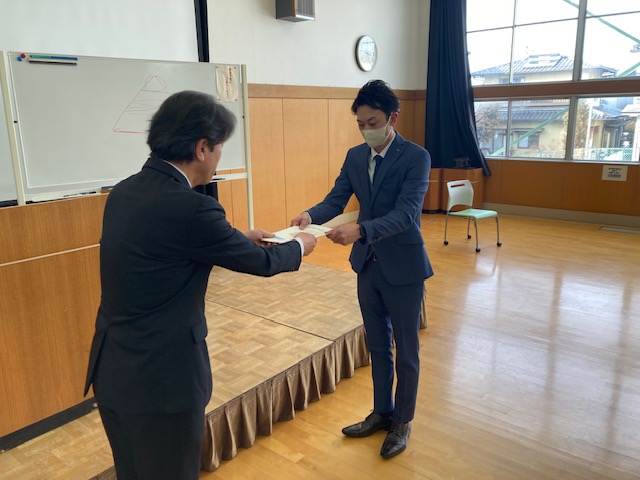 